Aneksi III - Formulari i Aplikimit për “Angazhimi digjital i të rinjve drejt kohezonit social”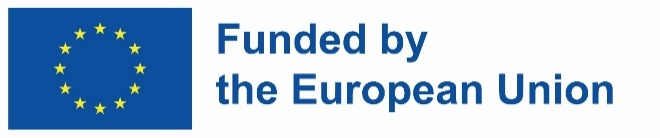 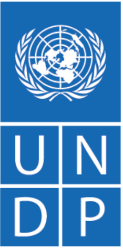 FORMULARI I APLIKIMITUnë aplikoj si:Informatat për aplikantin ose aplikantët Fusha zhvillimore e projektit Në cilën fushë do të fokusohet projekti juaj digjital?INFORMACION I PËRGJITHSHËMPLANI I ZBATIMIT (Numri i aktiviteteve/nën-aktiviteteve varet nga projekti juaj)PROPOZIMI FINANCIARINFORMACIONKush mund të aplikojë?Të gjithë banorët e Kosovës të moshës 18 deri në 30 vjeç;Individë që demonstrojnë të menduarit jashtë kornizave dhe gatishmëri për zbatimin e projektit;Individë me njohuri dhe aftësi bazike në proceset e digjitalizimit, aplikacionet digjitale, teknologjitë dhe industritë;Individët me njohuri bazike mbi trashigiminë kulturore dhe fushëveprimet kreative;Individët me vullnet për të kontribuuar në trashëgiminë e përbashkët kulturore;Individët që janë të interesuar të fitojnë mbështetje shtesë në projektet e tyre ekzistuese në fushën e trashëgimise kulturore digjitale.Udhëzim i rëndësishëm:Aplikanti/ja duhet t’i përgjigjet çdo pyetjeje saktë në këtë formular aplikimi, përfshirë plotësimin e tabelës së planit të zbatimit dhe tabelën financiare/buxhetore;Aplikimet pranohen në anglisht, shqip ose serbisht (preferohet në anglisht);Maksimumi 2 individë mund të aplikojnë me një ide/projekt;Kompanitë dhe OJQ-të nuk kanë të drejtë të aplikojnë; Para plotësimit të formularit të aplikimit, i inkurajojmë fuqimisht të gjithë aplikantët e interesuar t’i lexojnë me vëmendje udhëzimet e aplikimit dhe Termat e Referencës (TeR).Dokumentet që duhen dorëzuar:Formulari i plotësuar i aplikimit, CV-të e aplikantëve (portofoli nëse është i disponueshëm);Kopjet e letërnjoftimeve e të gjithë aplikantëve;Opsionale: dokument tjetër shtesë i lidhur me projektin (nëse është e nevojshme).Udhëzim për dorëziminJu lutemi ta plotësoni këtë formular plotësisht në kompjuter (preferohet që dokumenti të plotësohet në Word);Dërgojeni formularin e aplikimit dhe dokumentet e tjera të kërkuara tek: registry.ks@undp.org  Kur ta dorëzoni aplikimin, tek rreshti i subjektit ju lutemi të shkruani “Aplikimi për Angazhimin Digjital për Kohezion Social/emër dhe mbiemër”Për çdo informatë shtesë ose sqarim, ju lutemi drejtohuni tek: registry.ks@undp.org Afati i fundit: 06 Mars 20223☐Një individ☐Dy individë (grup)Aplikanti 1Emri dhe MbiemriProfesioniDitëlindja (DD/MM/VV)GjiniaQytetiAdresaEmailMobilAplikanti 2Emri dhe MbiemriProfesioniDitëlindja (DD/MM/VV)GjiniaQytetiAdresaEmailMobil☐Hulumtim dhe edukim☐Turizëm dhe trashëgimi☐Tregu i arteve dhe punëdores ☐Menaxhimi i të dhënave☐Tjetër (ju lutem specifikoni): Titulli i projektit: Lokacioni:Synimi i përgjithshëm:Cilat disiplina kulturore, mediume, apo objekte do të mbulohen? Kohëzgjatja e projektit:Buxheti total (euro):Informacion mbi projektin/sfondi: Ju lutem jepni një shpjegim të përgjithshëm të projektit tuaj. Kushtojini vëmendje të veçantë aspektit të digjitalizimit. (Nëse dëshironi, shtoni një foto/video në mënyrë që të ilustroni idenë tuaj.) (maksimumi 300 fjalë)Informacion mbi projektin/sfondi: Ju lutem jepni një shpjegim të përgjithshëm të projektit tuaj. Kushtojini vëmendje të veçantë aspektit të digjitalizimit. (Nëse dëshironi, shtoni një foto/video në mënyrë që të ilustroni idenë tuaj.) (maksimumi 300 fjalë)Synimi i projektit dhe objektiva(t): Ju lutem elaboroni synimin e lartpërmendur të projektit dhe objektivat përkatëse. (maksimumi 200 fjalë)Synimi i projektit dhe objektiva(t): Ju lutem elaboroni synimin e lartpërmendur të projektit dhe objektivat përkatëse. (maksimumi 200 fjalë)Ju lutem listoni aktivitetet e planifikuara të projektit dhe rezultatet e pritura.(Sigurohuni që rezultatet të jenë në përputhje me objektivin e përgjithshëm të projektit të granteve “Angazhimi digjital i të rinjve drejt kohezionit social”.) (maksimumi 300 fjalë)Ju lutem listoni aktivitetet e planifikuara të projektit dhe rezultatet e pritura.(Sigurohuni që rezultatet të jenë në përputhje me objektivin e përgjithshëm të projektit të granteve “Angazhimi digjital i të rinjve drejt kohezionit social”.) (maksimumi 300 fjalë)Si do ta shfrytëzoni digjitalen për të kontribuuar në ruajtjen, promovimin dhe/ose ringjalljen e trashëgimisë kulturore? Në c’formë mund të sjellë qasja juaj digjitale risi për trashëgiminë kulturore të prekshme/jomateriale? (maksimumi 400 fjalë)Si do ta shfrytëzoni digjitalen për të kontribuuar në ruajtjen, promovimin dhe/ose ringjalljen e trashëgimisë kulturore? Në c’formë mund të sjellë qasja juaj digjitale risi për trashëgiminë kulturore të prekshme/jomateriale? (maksimumi 400 fjalë)Si kontribuon projekti juaj në kohezion social? (Ju lutem përshkruani grupet që targeton projekti juaj, si dhe mënyrën se si promovon diversitet dhe mirëkuptim të ndërsjellë mes komuniteteve.) (maksimumi 500 fjalë)Si kontribuon projekti juaj në kohezion social? (Ju lutem përshkruani grupet që targeton projekti juaj, si dhe mënyrën se si promovon diversitet dhe mirëkuptim të ndërsjellë mes komuniteteve.) (maksimumi 500 fjalë)Si do ta siguroni qëndrueshmërinë e projektit tuaj pas fazës së zbatimit? A keni identifikuar ndonjë rrezik në këtë aspekt? (maksimumi 400 fjalë)Si do ta siguroni qëndrueshmërinë e projektit tuaj pas fazës së zbatimit? A keni identifikuar ndonjë rrezik në këtë aspekt? (maksimumi 400 fjalë)Gjatë fazës së dizajnimit dhe zbatimit të projektit, a ka ndonjë individ tjetër me të cilin planifikoni të bashkëpunoni? Nëse po, ju lutem jepni emrat, profesionet dhe rolet e tyre në projekt?Gjatë fazës së dizajnimit dhe zbatimit të projektit, a ka ndonjë individ tjetër me të cilin planifikoni të bashkëpunoni? Nëse po, ju lutem jepni emrat, profesionet dhe rolet e tyre në projekt?Përshkruani shkurtimisht mënyrën dhe kanalet që planifikoni t’i shfrytëzoni për komunikimin e projektit dhe rezultateve të tij. (maksimumi 100 fjalë)Përshkruani shkurtimisht mënyrën dhe kanalet që planifikoni t’i shfrytëzoni për komunikimin e projektit dhe rezultateve të tij. (maksimumi 100 fjalë)Jepni një përmbledhje të shkurtër të vetes (në rast të 2 individëve, jepni 2 përmbledhje dhe CV-të).Jepni një përmbledhje të shkurtër të vetes (në rast të 2 individëve, jepni 2 përmbledhje dhe CV-të).AktivitetiKohëzgjatjaFaza kohore të përcaktuara mes periudhës mars-maj 2023Rezultatet e pritura/rezultatiAktiviteti 1:Nën-aktiviteti 1:Nën-aktiviteti 2:Nën-aktiviteti 3:Aktiviteti 2:Nën-aktiviteti 1:Nën-aktiviteti 2:Nën-aktiviteti 3:Aktiviteti 3:Nën-aktiviteti 1:Nën-aktiviteti 2:Nën-aktiviteti 3:Kategoria 1: Burimet NjerëzoreKategoria 1: Burimet NjerëzoreKategoria 1: Burimet NjerëzoreKategoria 1: Burimet NjerëzoreKategoria 1: Burimet NjerëzoreAktiviteti dhe nën-aktivitetetNjësia (numri i personave, ditë)Numri i njësiveKosto për njësiGjithsejAktiviteti 1:Aktiviteti 2:Aktiviteti 3:Kategoria 2: Logjistika (evente, transport, udhëtime, etj.)Kategoria 2: Logjistika (evente, transport, udhëtime, etj.)Kategoria 2: Logjistika (evente, transport, udhëtime, etj.)Kategoria 2: Logjistika (evente, transport, udhëtime, etj.)Kategoria 2: Logjistika (evente, transport, udhëtime, etj.)ArtikulliNjësia Numri i njësiveKosto për njësiGjithsejKategoria 3: Materialet Kategoria 3: Materialet Kategoria 3: Materialet Kategoria 3: Materialet Kategoria 3: Materialet ArtikulliNjësia Numri i njësiveKosto për njësiGjithsejGJITHSEJ:GJITHSEJ:GJITHSEJ:GJITHSEJ:GJITHSEJ: